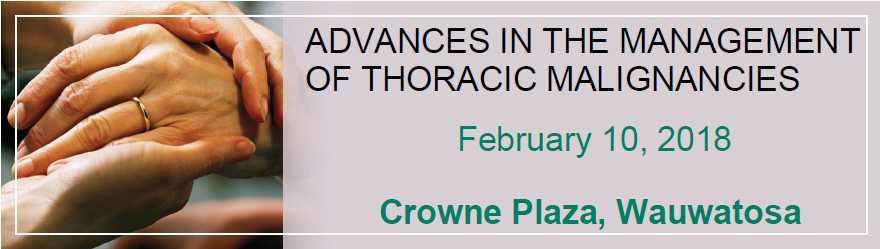 Supported by an Educational Grant FromSchroeder Chair of Surgery Endowment Earnings Fund Through Aurora Health Care FoundationObjectivesThe program will focus on the current management of lung and esophageal cancers including evaluation, staging, treatment and screening. A particular emphasis on the use of precision medicine for the treatment of these cancers will be presented. The conference will educate regarding AJCC Stage, Prognostic Indicators and Evidence based-guidelines.Target Audience Primary Care, Family Practice, Internal medicine, Medical Oncology, Radiation Oncology, Surgical Oncology, Thoracic Surgery, APP's, Pathology, Radiology, Pulmonary Medicine, Palliative Care, ENT, Gastroenterology, Residents and Medical StudentsRegister To register for this free conference click:Thoracic EventOr log into the CPD Learning Platform at https://cpd.aurora.orgNeed Help?  Contact: jill.hoffman@aurora.org Date:   Feb 10, 2018Location: The Crowne Plaza, Milwaukee West 10499 Innovation Drive / Wauwatosa, WIRoom:  Froedtert-Doyne-Knowles Conflict of Interest Disclosure StatementIt is the policy of Aurora Health Care Office of Continuing Education to ensure balance, independence, objectivity and scientific rigor in all of  its sponsored education activities. All  participating faculty, course directors,  and planning committee members are required to disclose to the program audience any financial relationships related to the subject matter of this program. Disclosure information is reviewed in advance in order to manage and resolve any possible conflicts of interest. All faculty and planning committee members have attested that their financial relationships do not affect their ability to present well-balanced, evidence-based content for this activity. Specific disclosure information for each course faculty will be shared with the audience prior to the faculty presentation.Aurora Health Care subscribes to the articles ofTitle III of the Americans with Disabilities Act of1990.  Should you or anyone accompanying you require special assistance, contact jill.hoffman@aurora.orgAccreditationAurora Health Care is accredited by the Wisconsin Medical Society to provide continuing medical education for physicians. Aurora Health Care designates this live activity for a maximum of 4.25 AMA PRA Category 1 credit(s)TM. Physicians should claim only the credit commensurate with the extent of their participation in the activity.Successful completion of this CME activity enables the participant to earn up to 4.25 MOC points in the American Board of Internal Medicine’s (ABIM) Maintenance of Certification (MOC) program. It is the CME activity provider’s responsibility to submit participant completion information to ACCME for the purpose of granting ABIM MOC credit. Participation in Q&A is required in order to earn MOC points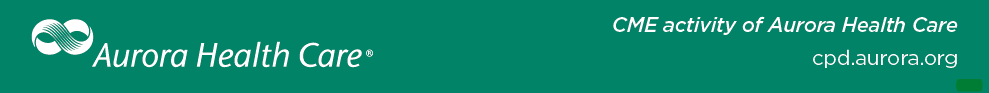 Room:  Froedtert – Doyne – KnowlesRoom:  Froedtert – Doyne – Knowles7:15 - 8:00 Registration - Breakfast – Exhibits8:00 - 8:15 WelcomeJames Weese, MD, FACS William Tisol, MD8:15 - 8:45 Lung Cancer ScreeningSteven Leh, MD8:45 - 9:15Lung Cancer Robotic Surgical ApproachesWilliam Tisol, MD                                                                                                          9:15 - 9:45Lung Cancer ChemotherapyLaura McGartland, MD9:45 - 10:15Lung CancerPrecision MedicineMichael Thompson, MD, PhD10:15 - 10:30Break – Exhibits10:30 –11:15The Role of Integrative Medicinein Thoracic Cancer TreatmentTiffany Mullen, DO11:15 - 11:45Esophageal CancerMinimally Invasive ApproachesDavid Demos, MDWesley Papenfuss, MD, FACS11:45 –12:15Thoracic OncologyThe Role of Radiation TherapyJeffrey Kittle, MD12:15 - 12:30Wrap UpJames Weese, MD, FACSWilliam Tisol, MD